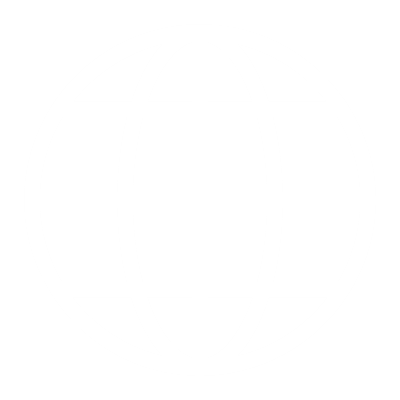 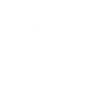 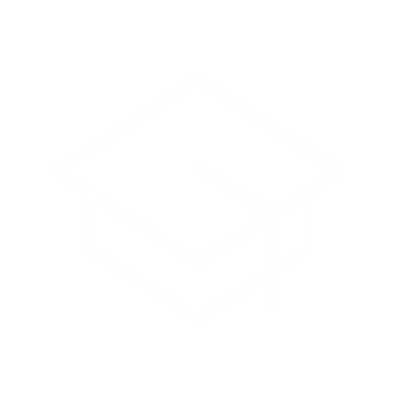 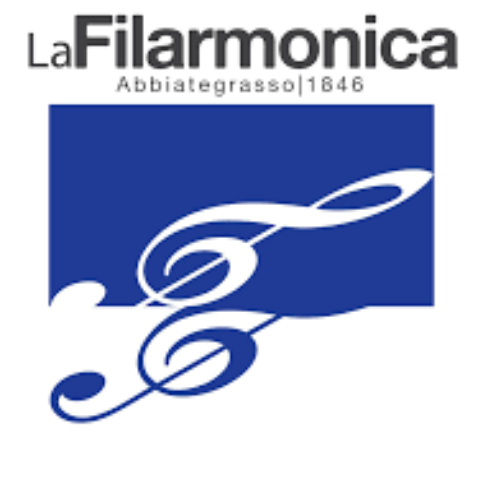 Fabiana BelloniInsegnante di ClarinettoClasse 1998, si approccia allo studio del clarinetto all’età di undici anni grazie all'indirizzo musicale,coordinato dal Maestro Gianluigi Midali, dell’Istituto Comprensivo T. Terzani. Continua il percorso di studipresso la scuola di musica “Corrado Abriani” di Banda Filarmonica col M° Giorgio Magistrelli fino all'iscrizionein Conservatorio. Si dedica quindi allo studio dello strumento presso l’Istituto Superiore di Studi MusicaliGuido Cantelli di Novara, sotto la guida del M° Roberto Bocchio. Parallelamente allo studio musicale, ottienela Laurea Triennale in Lingue Moderne presso l’Università del Piemonte Orientale. Ha partecipato amasterclass di perfezionamento col M° Stefano Cardo e il M° Fabrizio Meloni. Fa parte di alcune formazionicon le quali si esibisce in numerosi concerti, tra cui il “Coro di Clarinetti” del Conservatorio ed è uno deimembri del quartetto di clarinetti “Prestige Quartet”.Fabiana BelloniInsegnante di ClarinettoClasse 1998, si approccia allo studio del clarinetto all’età di undici anni grazie all'indirizzo musicale,coordinato dal Maestro Gianluigi Midali, dell’Istituto Comprensivo T. Terzani. Continua il percorso di studipresso la scuola di musica “Corrado Abriani” di Banda Filarmonica col M° Giorgio Magistrelli fino all'iscrizionein Conservatorio. Si dedica quindi allo studio dello strumento presso l’Istituto Superiore di Studi MusicaliGuido Cantelli di Novara, sotto la guida del M° Roberto Bocchio. Parallelamente allo studio musicale, ottienela Laurea Triennale in Lingue Moderne presso l’Università del Piemonte Orientale. Ha partecipato amasterclass di perfezionamento col M° Stefano Cardo e il M° Fabrizio Meloni. Fa parte di alcune formazionicon le quali si esibisce in numerosi concerti, tra cui il “Coro di Clarinetti” del Conservatorio ed è uno deimembri del quartetto di clarinetti “Prestige Quartet”.Fabiana BelloniInsegnante di ClarinettoClasse 1998, si approccia allo studio del clarinetto all’età di undici anni grazie all'indirizzo musicale,coordinato dal Maestro Gianluigi Midali, dell’Istituto Comprensivo T. Terzani. Continua il percorso di studipresso la scuola di musica “Corrado Abriani” di Banda Filarmonica col M° Giorgio Magistrelli fino all'iscrizionein Conservatorio. Si dedica quindi allo studio dello strumento presso l’Istituto Superiore di Studi MusicaliGuido Cantelli di Novara, sotto la guida del M° Roberto Bocchio. Parallelamente allo studio musicale, ottienela Laurea Triennale in Lingue Moderne presso l’Università del Piemonte Orientale. Ha partecipato amasterclass di perfezionamento col M° Stefano Cardo e il M° Fabrizio Meloni. Fa parte di alcune formazionicon le quali si esibisce in numerosi concerti, tra cui il “Coro di Clarinetti” del Conservatorio ed è uno deimembri del quartetto di clarinetti “Prestige Quartet”.Fabiana BelloniInsegnante di ClarinettoClasse 1998, si approccia allo studio del clarinetto all’età di undici anni grazie all'indirizzo musicale,coordinato dal Maestro Gianluigi Midali, dell’Istituto Comprensivo T. Terzani. Continua il percorso di studipresso la scuola di musica “Corrado Abriani” di Banda Filarmonica col M° Giorgio Magistrelli fino all'iscrizionein Conservatorio. Si dedica quindi allo studio dello strumento presso l’Istituto Superiore di Studi MusicaliGuido Cantelli di Novara, sotto la guida del M° Roberto Bocchio. Parallelamente allo studio musicale, ottienela Laurea Triennale in Lingue Moderne presso l’Università del Piemonte Orientale. Ha partecipato amasterclass di perfezionamento col M° Stefano Cardo e il M° Fabrizio Meloni. Fa parte di alcune formazionicon le quali si esibisce in numerosi concerti, tra cui il “Coro di Clarinetti” del Conservatorio ed è uno deimembri del quartetto di clarinetti “Prestige Quartet”.Fabiana BelloniInsegnante di ClarinettoClasse 1998, si approccia allo studio del clarinetto all’età di undici anni grazie all'indirizzo musicale,coordinato dal Maestro Gianluigi Midali, dell’Istituto Comprensivo T. Terzani. Continua il percorso di studipresso la scuola di musica “Corrado Abriani” di Banda Filarmonica col M° Giorgio Magistrelli fino all'iscrizionein Conservatorio. Si dedica quindi allo studio dello strumento presso l’Istituto Superiore di Studi MusicaliGuido Cantelli di Novara, sotto la guida del M° Roberto Bocchio. Parallelamente allo studio musicale, ottienela Laurea Triennale in Lingue Moderne presso l’Università del Piemonte Orientale. Ha partecipato amasterclass di perfezionamento col M° Stefano Cardo e il M° Fabrizio Meloni. Fa parte di alcune formazionicon le quali si esibisce in numerosi concerti, tra cui il “Coro di Clarinetti” del Conservatorio ed è uno deimembri del quartetto di clarinetti “Prestige Quartet”.Fabiana BelloniInsegnante di ClarinettoClasse 1998, si approccia allo studio del clarinetto all’età di undici anni grazie all'indirizzo musicale,coordinato dal Maestro Gianluigi Midali, dell’Istituto Comprensivo T. Terzani. Continua il percorso di studipresso la scuola di musica “Corrado Abriani” di Banda Filarmonica col M° Giorgio Magistrelli fino all'iscrizionein Conservatorio. Si dedica quindi allo studio dello strumento presso l’Istituto Superiore di Studi MusicaliGuido Cantelli di Novara, sotto la guida del M° Roberto Bocchio. Parallelamente allo studio musicale, ottienela Laurea Triennale in Lingue Moderne presso l’Università del Piemonte Orientale. Ha partecipato amasterclass di perfezionamento col M° Stefano Cardo e il M° Fabrizio Meloni. Fa parte di alcune formazionicon le quali si esibisce in numerosi concerti, tra cui il “Coro di Clarinetti” del Conservatorio ed è uno deimembri del quartetto di clarinetti “Prestige Quartet”.Fabiana BelloniInsegnante di ClarinettoClasse 1998, si approccia allo studio del clarinetto all’età di undici anni grazie all'indirizzo musicale,coordinato dal Maestro Gianluigi Midali, dell’Istituto Comprensivo T. Terzani. Continua il percorso di studipresso la scuola di musica “Corrado Abriani” di Banda Filarmonica col M° Giorgio Magistrelli fino all'iscrizionein Conservatorio. Si dedica quindi allo studio dello strumento presso l’Istituto Superiore di Studi MusicaliGuido Cantelli di Novara, sotto la guida del M° Roberto Bocchio. Parallelamente allo studio musicale, ottienela Laurea Triennale in Lingue Moderne presso l’Università del Piemonte Orientale. Ha partecipato amasterclass di perfezionamento col M° Stefano Cardo e il M° Fabrizio Meloni. Fa parte di alcune formazionicon le quali si esibisce in numerosi concerti, tra cui il “Coro di Clarinetti” del Conservatorio ed è uno deimembri del quartetto di clarinetti “Prestige Quartet”.FormazioneFabiana BelloniInsegnante di ClarinettoClasse 1998, si approccia allo studio del clarinetto all’età di undici anni grazie all'indirizzo musicale,coordinato dal Maestro Gianluigi Midali, dell’Istituto Comprensivo T. Terzani. Continua il percorso di studipresso la scuola di musica “Corrado Abriani” di Banda Filarmonica col M° Giorgio Magistrelli fino all'iscrizionein Conservatorio. Si dedica quindi allo studio dello strumento presso l’Istituto Superiore di Studi MusicaliGuido Cantelli di Novara, sotto la guida del M° Roberto Bocchio. Parallelamente allo studio musicale, ottienela Laurea Triennale in Lingue Moderne presso l’Università del Piemonte Orientale. Ha partecipato amasterclass di perfezionamento col M° Stefano Cardo e il M° Fabrizio Meloni. Fa parte di alcune formazionicon le quali si esibisce in numerosi concerti, tra cui il “Coro di Clarinetti” del Conservatorio ed è uno deimembri del quartetto di clarinetti “Prestige Quartet”.Fabiana BelloniInsegnante di ClarinettoClasse 1998, si approccia allo studio del clarinetto all’età di undici anni grazie all'indirizzo musicale,coordinato dal Maestro Gianluigi Midali, dell’Istituto Comprensivo T. Terzani. Continua il percorso di studipresso la scuola di musica “Corrado Abriani” di Banda Filarmonica col M° Giorgio Magistrelli fino all'iscrizionein Conservatorio. Si dedica quindi allo studio dello strumento presso l’Istituto Superiore di Studi MusicaliGuido Cantelli di Novara, sotto la guida del M° Roberto Bocchio. Parallelamente allo studio musicale, ottienela Laurea Triennale in Lingue Moderne presso l’Università del Piemonte Orientale. Ha partecipato amasterclass di perfezionamento col M° Stefano Cardo e il M° Fabrizio Meloni. Fa parte di alcune formazionicon le quali si esibisce in numerosi concerti, tra cui il “Coro di Clarinetti” del Conservatorio ed è uno deimembri del quartetto di clarinetti “Prestige Quartet”.l’Istituto Superiore di Studi MusicaliGuido Cantelli di Novaral’Istituto Superiore di Studi MusicaliGuido Cantelli di NovaraFabiana BelloniInsegnante di ClarinettoClasse 1998, si approccia allo studio del clarinetto all’età di undici anni grazie all'indirizzo musicale,coordinato dal Maestro Gianluigi Midali, dell’Istituto Comprensivo T. Terzani. Continua il percorso di studipresso la scuola di musica “Corrado Abriani” di Banda Filarmonica col M° Giorgio Magistrelli fino all'iscrizionein Conservatorio. Si dedica quindi allo studio dello strumento presso l’Istituto Superiore di Studi MusicaliGuido Cantelli di Novara, sotto la guida del M° Roberto Bocchio. Parallelamente allo studio musicale, ottienela Laurea Triennale in Lingue Moderne presso l’Università del Piemonte Orientale. Ha partecipato amasterclass di perfezionamento col M° Stefano Cardo e il M° Fabrizio Meloni. Fa parte di alcune formazionicon le quali si esibisce in numerosi concerti, tra cui il “Coro di Clarinetti” del Conservatorio ed è uno deimembri del quartetto di clarinetti “Prestige Quartet”.l’Università del Piemonte Orientalel’Università del Piemonte OrientaleFabiana BelloniInsegnante di ClarinettoClasse 1998, si approccia allo studio del clarinetto all’età di undici anni grazie all'indirizzo musicale,coordinato dal Maestro Gianluigi Midali, dell’Istituto Comprensivo T. Terzani. Continua il percorso di studipresso la scuola di musica “Corrado Abriani” di Banda Filarmonica col M° Giorgio Magistrelli fino all'iscrizionein Conservatorio. Si dedica quindi allo studio dello strumento presso l’Istituto Superiore di Studi MusicaliGuido Cantelli di Novara, sotto la guida del M° Roberto Bocchio. Parallelamente allo studio musicale, ottienela Laurea Triennale in Lingue Moderne presso l’Università del Piemonte Orientale. Ha partecipato amasterclass di perfezionamento col M° Stefano Cardo e il M° Fabrizio Meloni. Fa parte di alcune formazionicon le quali si esibisce in numerosi concerti, tra cui il “Coro di Clarinetti” del Conservatorio ed è uno deimembri del quartetto di clarinetti “Prestige Quartet”.